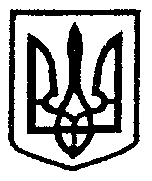                                          Дем'янівська гімназія                           НИЖНЬОСІРОГОЗЬКОЇ СЕЛИЩНОЇ РАДИ                                     ХЕРСОНСЬКОЇ ОБЛАСТІ                                                         НАКАЗ28.04.2021                                                                                       №24Про зарахування дітей до 1-го класуДем'янівської гімназіїНижньосірогозької селищної радина 2021/2022 навчальний рікНа виконання статті 53 Конституції України,  статей 12, 13 Закону України «Про освіту»,  статей 8, 9  Закону України «Про повну загальну середню освіту»,Постанови  КМ України від 13.09.2017 р. № 684 «Про затвердження Порядку ведення обліку дітей дошкільного, шкільного віку та учнів» зі змінами, внесеними згідно з Постановами КМ України № 806 від 19.09.2018р. та № 681 від 17.07.2019р.,  наказу Міністерства освіти і науки України від 16.04.2018р. № 367 «Про затвердження Порядку зарахування, відрахування та переведення учнів до державних та комунальних закладів освіти для здобуття повної загальної середньої освіти», листа Міністерства освіти і науки України від 27.04.2021р. № 1/9-218 «Про організоване завершення2020/2021 навчального рокута реалізацію Закону України
«Про внесення змін до Розділу ІІ"Прикінцеві та перехідні положення"Закону України "Про внесення зміндо деяких законодавчих актів України,спрямованих на забезпечення додатковихсоціальних та економічних гарантій у зв'язку з поширенням коронавірусної хвороби(СОVID-19)" (щодо окремих питаньзавершення 2020/2021 навчального року)», наказу відділу освіти, культури, молоді та спорту Нижньосірогозької селищної ради  від  28.04.2021№45   та з метою  забезпечення доступності здобуття загальної середньої освіти та організованого прийому  дітей до 1-х класу в Дем'янівську гімназію Нижньосірогозької селищної територіальної громади в умовах  карантинуНАКАЗУЮ:1.Розпочати прийом  заяв  та документів для  зарахування дітей до 1-го класу   з  05.05.2021 р. та завершити  15.06.2021 р., про що розмістити в закладі та на сайті закладу Аверіній І.В.,  відповідне оголошення для інформування батьків та громадськості.2.Призначити  Лукащук Н.І., учителя початкових класів,  відповідальною  особою  за  реєстрацію  та  перевірку   заяв та документів.3.Лукащук Н.І., учителю початкових класів, інформувати батьків або осіб, які їх замінюють, про перелік документів  для зарахування учня до закладу загальної середньої освіти:- заяву встановленого зразку (додаток 1);- копію свідоцтва про народження;- оригінал або копію медичної довідки за формою первинної облікової документації № 086-1/о «Довідка учня загальноосвітнього навчального закладу про результати обов’язкового медичного профілактичного огляду», затвердженою наказом Міністерства охорони здоров’я України від 16 серпня 2010 року № 682, зареєстрованим в Міністерстві юстиції України 10 вересня 2010 року за № 794/18089. 4.На період дії карантинних обмежень  здійснювати прийом заяв батьків та документів про зарахування дітей до 1-го класу:4.1Через  портал «Електронна реєстрація в заклади загальної середньої освіти» 4.2Через електронну пошту закладу освіти у сканованій формі  (забезпечивши їх окрему реєстрацію від інших документів із зазначенням електронної адреси відправника та адресата).4.3Повідомляти    впродовж  трьох  робочих   днів  електронною   поштою   батьків про результати    реєстрації   їх   заяв.4.4Після зняття карантинних обмежень здійснювати прийом вищезазначених документів особисто.Обов’язково отримати згоду батьків на обробку персональних даних.5.У разі, якщо  батьки не мають можливості зареєструватися та подати заяву та документи онлайн: 5.1Визначити для них дні та години прийому (після закінчення освітнього процесу в закладі з дотриманням протиепідемічних заходів).   Заповнити інформацію про них  на порталі «Електронна реєстрація в заклади загальної середньої освіти» для автоматичного формування заяви (в день подачі заяви)5.3Проводити інформаційно-роз’яснювальну роботу серед батьків майбутніх першокласників про умови  подання та реєстрації заяв через портал «Електронна реєстрація в заклади загальної середньої освіти» за посиланням https://school.isuo.org/,  дотримуючись інструкцій https://school.isuo.org/contact5.4 Не  вимагати присутності дитини при подачі батьками заяви та документів та заборонити проведення будь-яких заходів, спрямованих на перевірку знань, умінь, навичок чи інших компетентностей дитини.Ознайомити батьків або осіб, що їх замінюють, з порядком зарахування до закладу, його статутом, правилами внутрішнього розпорядку та іншими документами, що регламентують організацію освітнього процесу. Якщо кількість поданих заяв не перевищує загальної кількості місць у першому (перших) класі (класах), не пізніше 17червня2021 року видати наказ про зарахування усіх дітей та оприлюднити на інформаційному стенді закладу освіти, а також на офіційному сайті закладу список зарахованих учнів із зазначенням лише їх прізвищ.До 01.09.2021 року видати наказ про зарахування учнів до 1-х класів 2021/2022 навчального року із внесенням їх персональних даних до алфавітної книги закладу освіти та електронного реєстру.При формуванні класів дотримуватися нормативної наповнюваності.Забезпечи типостійний контроль за дотриманням порядку зарахування дітей до першого класу.Контроль за виконанням даного наказу залишаю за собою.Директор:                                                      Світлана ШЕСТОБУЗЗ наказом ознайомлені:                               Лукащук Н.І.	Аверіна І.В.ЗАЯВА про зарахуванняДодаток 1Дем'янівської гімназії Нижньосірогозької селищної  радивід 28.04.2021р. № 24ЗРАЗОКДиректору _____________________________(повне найменування закладу освіти)_____________________________________ ,(прізвище та ініціали директора)______________________________________(прізвище, ім’я та по батькові (за наявності) заявника чи одного з батьків дитини)який (яка) проживає за адресою:______________________________________(адреса фактичного місця проживання)Контактний телефон: ___________________Адреса електронної поштової скриньки: ___Прошу зарахувати ____________________________________________________________________(прізвище, ім’я та по батькові (за наявності), дата народження)до ___ класу, який (яка) фактично проживає (чи перебуває) за адресою ___________________________________________________________________на _____________ форму здобуття освіти.Повідомляю про:наявність права на першочергове зарахування: так/ні (потрібне підкреслити) (______________________________________________________________________________________);(назва і реквізити документа, що підтверджує проживання на території обслуговування закладу освіти)навчання у закладі освіти рідного (усиновленого) брата/сестри: так/ні (потрібне підкреслити) ______________________________________________________________________________________;                                                                                (прізвище, ім’я та по батькові (у разі наявності) брата/сестри)про роботу одного з батьків дитини в закладі освіти __________________ _______________________________________________________________________________________;                                            (прізвище, ім’я та по батькові (у разі наявності), посада працівника закладу освіти)про навчання дитини у дошкільному підрозділі закладу освіти: так/ні (потрібне підкреслити);потребу у додатковій постійній чи тимчасовій підтримці в освітньому процесі: так/ні (потрібне підкреслити);інші обставини, що є важливими для належної організації освітнього процесу: ______________________________________________________________________________________.Підтверджую достовірність всієї інформації, зазначеної в цій заяві та у наданих до заяви документах.Додатки:(за переліком, визначеним пунктом 4 розділу І Порядку зарахування, відрахування та переведення учнів до державних та комунальних закладів освіти для здобуття повної загальної середньої освіти, затвердженого наказом Міністерства освіти і науки України від 16 квітня 2018 року № 367)_______________________________                                                                                                ____________________________(дата)                                                                                                                                                                    (підпис)